Štipendijný program 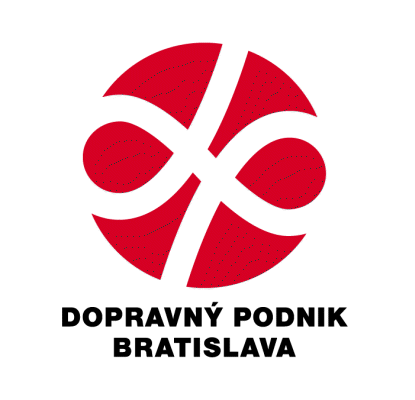 Dopravný podnik Bratislava, a.s. na stredných školách Jedinečný štipendijný program pre žiakov vybraných stredných škôl, ktorého súčasťou môžeš byť aj Ty.Ak si žiakom 1 až 4. ročníka  strednej priemyselnej  školy:počas rokov štúdia Ťa podporíme sumou:v  1. ročníku   40 EUR/mesiacv  2.ročníku    60  EUR/mesiacv  3.ročníku    80 EUR/mesiacv 4. ročníku	    100 EUR/mesiaczabezpečíme Ti odbornú prax na pracoviskách DPB, a.s.možnosť výhodného získania vodičského oprávnenia skupiny „B“po úspešnom ukončení štúdia Ťa zamestnáme v danom odbore, ktorý si vyštudovalPráca u nás má tieto výhody:staneš sa súčasťou stabilnej firmy s dlhoročnou tradíciou,máš možnosť kariérneho rastu,absolvuješ bezplatné pravidelné lekárske prehliadky,budeš pracovať v dynamickom pracovnom prostredí,získaš vodičský preukaz,prispejeme Ti na doplnkové dôchodkové  sporenie,zabezpečíme Ťa kvalitnou kolektívnou zmluvou,môžeš využívať sociálny program DPB, a.s.Uplatniť sa môžeš v nasledovných profesiách:-Automechanik			-Majster-Autoelektrikár	-Vodič MHD (po splnení vekových   a odborných podmienok-Autokartosár			-Dispečer-Autolakovník			-Elektromechanik-ZámočníkŽiadosť o prihlásenie do Štipendijného programu DPB, a.s. si nájdeš tu: www.dpb.sk/sk/dualne-vzdelavanie Vyplnenú a podpísanú žiadosť spolu s prílohou zašli elektronicky na: dual@dpb.sk, bruder.stanislav@dpb.sk Alebo poštou na adresu:Dopravný podnik Bratislava, a.s.Odbor ľudských zdrojovOlejkárska 1814 52 Bratislava V prípade akýchkoľvek otázok nás kontaktuj e-mailom alebo na telefónnych číslach:02/5950  1311, 5950 1349, 59501440„Dopravný podnik Bratislava, a.s. si vyhradzujú právo na posúdenie žiadosti  v lehote 30 dní od dňa doručenia žiadosti o Štipendijný program DPB, a.s.“Tešíme sa na TebaŽIADOSŤ O ŠTIPENDIJNÝ PROGRAM NA DPB, a.sPre žiakov stredných priemyselných škôl*povinné údajeK žiadosti je potrebné priložiť kópiu vysvedčení z predchádzajúceho ročníkaSvojim podpisom dávam súhlas DPB, a.s., že využije osobné údaje získané prostredníctvom žiadosti o štipendijný program  len za účelom prevádzkovania programu, evidencie a kontaktovania záujemcov a ďalšej komunikácie s nimi. Osobné údaje záujemcov nebude poskytovať tretím osobám.stredná odborná/priemyselná školaUčebné/študijné odboryStredná priemyselná škola dopravná,Kvačalova 20, BratislavaIná stredná odborná/priemyselná škola s uvedeným učebným/študijným zameranímStredná priemyselná škola dopravná,Kvačalova 20, BratislavaIná stredná odborná/priemyselná škola s uvedeným učebným/študijným zameranímAutomechanikAutoelektrikárAutokarosárAutolakovníkElektromechanikZámočníkAutotronikElektrotechnika a prevádzka dopravyPrevádzka a technika dopravyPrevádzka a ekonomika dopravy*Meno a Priezvisko:*Meno a Priezvisko:*Názov SPŠ – odbor:*Názov SPŠ – odbor:*Adresa trvalého bydliska:                                                    Zdravotná poisťovňa:*Adresa trvalého bydliska:                                                    Zdravotná poisťovňa:*Rodné číslo:*Rodné číslo:*Dátum narodenia:*Miesto narodenia:*Telefónne číslo:*E – mail:*Číslo účtu v tvare IBAN:*Číslo účtu v tvare IBAN:Odkiaľ ste sa od nás dozvedeli:Odkiaľ ste sa od nás dozvedeli:V............................     Dňa....................Podpis: